Membership ApplicationApplicant InformationHome Phone: ____________________  Cell Phone: ____________________    Work Phone: ____________________Emergency ContactsList up to 2 contracts to be called about you if needed in an emergencyName: ____________________________________	Relation: _______________________________________Phone: ____________________________________	Alternate Phone: _________________________________Email: _________________________________________________________________________________________Name: ____________________________________	Relation: _______________________________________Phone: ____________________________________	Alternate Phone: _________________________________Email: _________________________________________________________________________________________QuestionnaireHave you informed your immediate family of your intention to join NSAR? 	Y / NWill they support you spending 200+ hours a year (more the first year if you don’t already have GSAR-Ground Search and Rescue) volunteering with NSAR?            Y / NHow long have you lived in the Nelson SAR area? 	<1year	1-5 years  >5yearsDo you live in the Nelson SAR area year-round? 	Y / NSAR is a long-term commitment.  If accepted, you will be required to go through a 1-year probation period for attendance and commitment.  Please think about the time you can commit and where you plan to be 1, 2 and 5 years from now before applying. If you are intending to only be in the area for a short time or part time, SAR may not be the best fit for you.SAR training and tasks can be very physically demanding.  Good physical fitness is often needed.  SAR however does have roles and responsibilities that are less demanding.  Do you have any disabilities that would limit a more physical role? If so, please explain.______________________________________________________________________________________________________________________________________________________________________________________________Have you previously been an active member of an Emergency Service?  Y / NIf so, where and at what level/position:______________________________________________________________________________________________________________________________________________________________________________________________Do you have a GSAR certificate?  Y / NHave you completed the free online course Introduction to SAR in BC (EMRG-1703-OL004) through JIBC: Y / NOutline all relevant skills and special qualifications you may have i.e., climbing, skiing, paddling, heli work, first aid, map and compass, work related (i.e. ACMG, CAA, PCP), admin/accounting:_____________________________________________________________________________________________________________________________________________________________________________________________________________________________________________________________________________________________. Access to your own personal gear including non-cotton warm layers, waterproof outer layers, boots, backpacks, headlamps, etc. are also necessary.  Do you have the essential items to survive 24 hours in the outdoors?  Y / NIf no, do you have the means to get these items?  Y / NAll new members should already have a strong recreational background.   Knowledge and experience of the local area and areas where high volume calls occur are a bonus.Circle 1 fair, 2 good, 3 excellent beside each item to indicate your level of knowledge for the area. If unknown, leave blank:Other areas you are familiar with: ___________________________________________________________________In addition to ground search and rescue (GSAR), NSAR has multiple specialty teams: Mountain Rescue, Rope Rescue, Rescue Boat, Swiftwater Rescue,  Avalanche Rescue Team, UTV/ATV Team, First Aid and CDFL (long line). Are there any specialty teams that interest you or that you have skills in? Please circle up to 2 teams or leave blank.In a short paragraph, please tell us why you want to join Nelson Search and Rescue:___________________________________________________________________________________________________________________________________________________________________________________________________________________________________________________________________________________________________________________________________________________________________________________________________________________________________________________________________________________________EmploymentYears at current position: ____________________Have you informed them of your intention to join NSAR?  Y / NDo they approve?  Y / NCan you get away from work at any time?   Y / NDisclaimer and SignatureOur members meet twice per month to work on developing technical and SAR team skills. Training is conducted on the first and third Wednesday of each month, with additional weekend training throughout the year. Wednesday training is in the evenings and usually lasts 2-3 hrs. Applicants are expected to spend 200+ hrs per year on team activities. Participation in training and operational tasks will be monitored and if attendance falls below a set standard your membership status will be reviewed/terminated. New members will have probationary period of one year.All members are required to provide criminal record check and driver’s abstract within one month of acceptance of application. NSAR has a zero alcohol/drug policy during tasks/training. Your signature below indicates the information above is accurate and you have read, understood and are able to commit to the Personal Commitment outlinedNote: after the application is submitted, you may receive an email or phone call requesting an interview or asking you to reapply at a later date if there are no team openings.If there are no openings at this time, are you willing to volunteer as a subject for team training?  Y / NPlease submit completed/signed application to apply@nelsonsar.com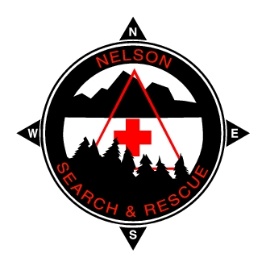 Nelson Search and RescueFull Name:Date:LastFirstM.I.Address:Street AddressApartment/Unit #CityProvincePostal CodeWhitewater 1   2   3Evening Ridge1   2   3Five Mile1   2   3Qua Creek     1   2   3Slocan Valley1   2   3Kokanee Glacier1   2   3Kootenay Lake     1   2   3Kootenay Pass1   2   3Valhalla Park1   2   3Local Bike Trails     1   2   3X-country ski Trails1   2   3Snowmobile trails1   2   3Slocan River     1   2   3Kootenay River1   2   3Occupation: ___________________________________Employer______________________________________Address: _____________________________________________________________________________________Signature:Date: